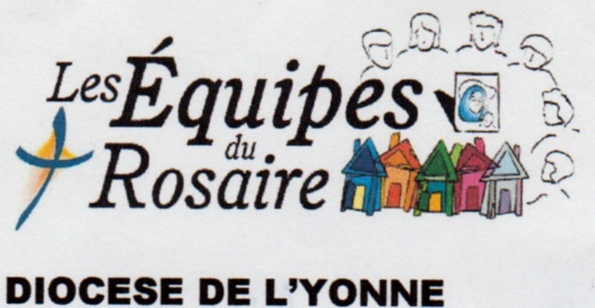 VOUS INVITENTAURASSEMBLEMENT DIOCESAIN ANNUELMardi 6 juin 2023, de 10h à 16h Groupe Scolaire Saint Jacques                                                         6 rue du Fbg St Jacques                                                  89300 JOIGNYThème : « Heureux les invités aux noces de l’Agneau…. »  9h30 : accueil café 10H00 : Accueil des participants10H05 : temps de prière 10H15 : accueil et présentation des intervenants10h20 : Méditation sur la Pentecôte : père Pascal Bégin10h30 : enseignement sur l’Eucharistie, thème de l’année : frère Pierre Januard11h30 : questions/ réponses11H45 : Messe présidée par Mgr Giraud, suivie de l’Angélus12H30 : Repas partagé et mis en commun (∆ chacun(e) amène sa propre vaisselle)14H00 : enseignement par Mgr Giraud, sur le thème suivant : « l’Eglise, d’abord et avant tout un diocèse avant d’être une paroisse».15h : temps d’échanges/ questions 15H15 : Intervention  d' Evelyne Roy, responsable régionale, suivi de quelques informations par Martine Muszkieta, responsable diocésaine16H00 : Fin du rassemblement et envoiDans la joie de nous revoir. En union de prière avec Marie…Père Pascal BEGIN					Martine MUSZKIETAAumônier diocésain					Responsable  diocésaineMerci de  transmettre bulletin réponse à : Martine Muszkieta -6 rue Coligny d’Andelot – 89430 Tanlay – mmuszkieta@orange.fr  03 86 75 77 91/ 06 27 67 62 77 – avant le 1er/06/2023Mme/Mr.............................................. assistera  au rassemblement du 6 JUIN 2023Adresse :……………………………………………………Tél : ………………….---------------------------------------------------------------------------------------------------PLAN D’ACCES  groupe scolaire St Jacques à Joigny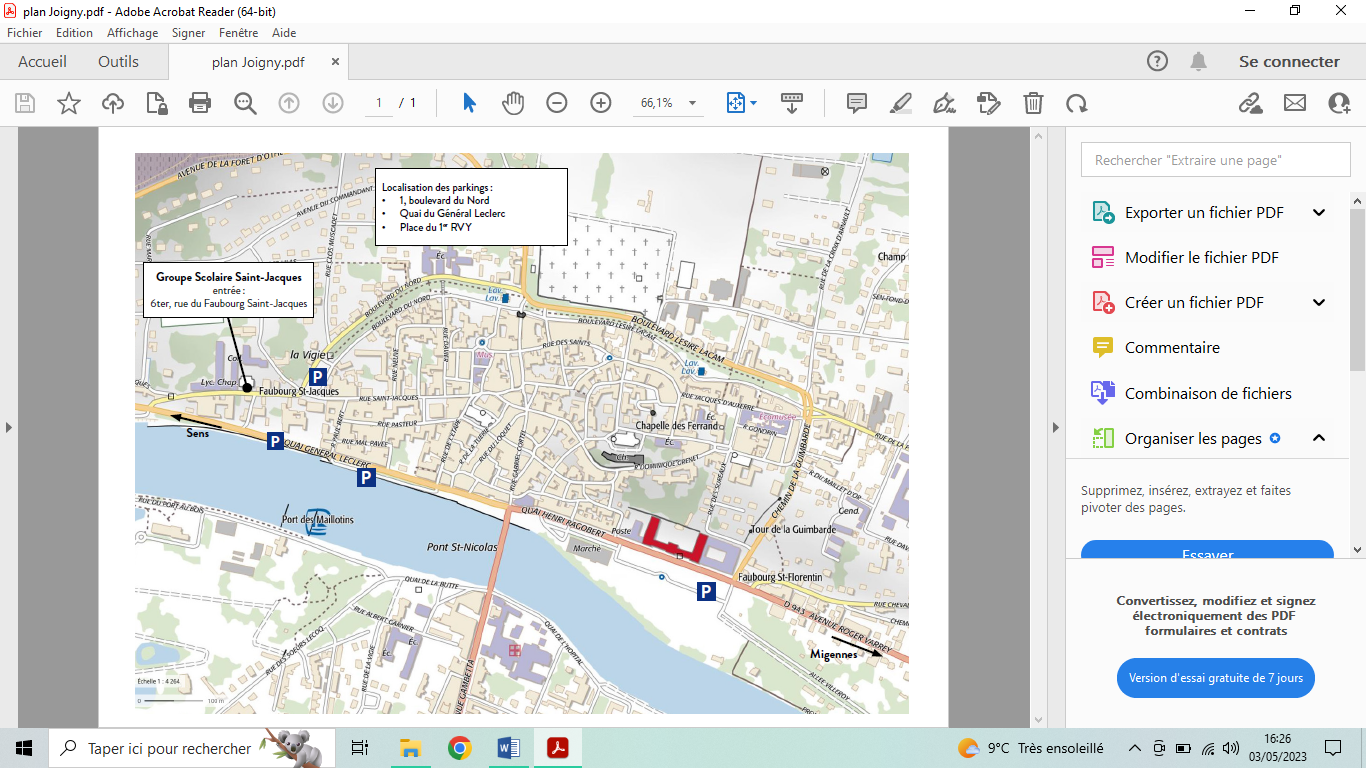 